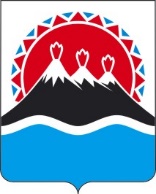 П О С Т А Н О В Л Е Н И ЕПРАВИТЕЛЬСТВАКАМЧАТСКОГО КРАЯг. Петропавловск-КамчатскийПРАВИТЕЛЬСТВО ПОСТАНОВЛЯЕТ:1. Внести в постановление Правительства Камчатского края от 26.05.2017 № 219-П «О создании общественно-экспертного совета по вопросам культурного наследия при Правительстве Камчатского края» следующие изменения:1) в наименовании слова «общественно-экспертного совета» заменить словом «Совета»;2) постановляющую часть изложить в следующей редакции:«1. Создать Совет по вопросам охраны объектов культурного наследия при Правительстве Камчатского края.2. Утвердить Положение о Совете по вопросам охраны объектов культурного наследия при Правительстве Камчатского края согласно приложению к настоящему постановлению.3. Настоящее постановление вступает в силу через 10 дней после дня его официального опубликования.».3) приложение изложить в редакции согласно приложению к настоящему постановлению.2. Настоящее постановление вступает в силу через 10 дней после дня его официального опубликования.Приложение к постановлению Правительства Камчатского края от [Дата регистрации] № [Номер документа]«Приложение к постановлению Правительства Камчатского края от 26.05.2017 № 219-ППоложение о Совете по вопросам охраны объектов культурного наследия при Правительстве Камчатского краяОбщие положения	1.1. Совет по вопросам охраны объектов культурного наследия при Правительстве Камчатского края (далее - Совет) является постоянно действующим совещательным и консультативным коллегиальным органом, созданным в целях повышения эффективности реализации региональной политики в области сохранения, использования, популяризации и государственной охраны объектов культурного наследия (памятников истории и культуры) народов Российской Федерации, расположенных на территории Камчатского края (далее - объекты культурного наследия).	1.2. Совет в своей деятельности руководствуется Конституцией Российской Федерации, федеральными законами, иными нормативными правовыми актами Российской Федерации, Уставом Камчатского края, законами и иными нормативными правовыми актами Камчатского края, а также настоящим Положением.	1.3. Совет осуществляет свою деятельность на общественных началах.	1.4. Деятельность Совета осуществляется на основе равенства, свободного обсуждения всех вопросов и коллективного принятия решений.	1.5. Решения Совета носят рекомендательный характер.Основные задачи, функции и права Совета	2.1. Основными задачами Совета являются:	1) разработка предложений по совершенствованию региональной политики в области сохранения, использования, популяризации и государственной охраны объектов культурного наследия;	2) участие в рассмотрении вопросов сохранения, использования, популяризации и государственной охраны объектов культурного наследия и имеющих особую общественную значимость, выработка предложений по их решению.	2.2. Основными функциями Совета являются:	1) подготовка предложений по совершенствованию законодательства Российской Федерации и Камчатского края в области сохранения, использования, популяризации и государственной охраны объектов культурного наследия, а также гражданских инициатив по вопросам в сфере сохранения, использования, популяризации и государственной охраны объектов культурного наследия;2) рассмотрение предложений, направленных на сохранение объектов культурного наследия, в том числе, архитектурно-строительных, реставрационных проектов и проектов по приспособлению объектов культурного наследия народов Российской Федерации для современного использования;3) участие в работе по выявлению объектов, обладающих признаками объекта культурного наследия, в части установления историко-культурной ценности объекта, представляющего собой ценность с точки зрения истории, археологии, архитектуры, градостроительства, искусства, науки и техники, эстетики, этнологии или антропологии, социальной культуры;	4) обсуждение и подготовка предложений и рекомендаций для включения выявленного объекта культурного наследия в единый государственный реестр объектов культурного наследия (памятников истории и культуры) народов Российской Федерации (далее - Реестр) в качестве объекта культурного наследия, а также об исключении объекта культурного наследия из Реестра;	5) рассмотрение проектов зон охраны объектов культурного наследия, расположенных на территории Камчатского края, требований к градостроительным регламентам в границах территорий данных зон и подготовка предложений, замечаний по результатам обсуждения;	6) участие в общественном обсуждении заключений государственной историко-культурной экспертизы, размещенных исполнительным органом государственной власти Камчатского края, уполномоченным в сфере сохранения, использования, популяризации и государственной охраны объектов культурного наследия, для общественного обсуждения в информационно-телекоммуникационной сети «Интернет»;	7) рассмотрение разногласий, возникающих между исполнительным органом государственной власти Камчатского края, уполномоченным в сфере сохранения, использования, популяризации и государственной охраны объектов культурного наследия, и иными лицами по вопросам сохранения культурного наследия;	8) осуществление иных функций, способствующих сохранению, использованию, популяризации и государственной охране объектов культурного наследия. 	2.3. Совет с целью осуществления возложенных на него задач имеет право:	1) осуществлять взаимодействие с исполнительными органами государственной власти Камчатского края, территориальными органами федеральных органов исполнительной власти по Камчатскому краю, органами местного самоуправления муниципальных образований в Камчатском крае, коммерческими и некоммерческими организациями в пределах установленных задач;	2) запрашивать в установленном порядке от исполнительных органов государственной власти Камчатского края, территориальных органов федеральных органов исполнительной власти по Камчатскому краю, органов местного самоуправления муниципальных образований в Камчатском крае информацию и материалы, необходимые для деятельности Совета.Структура и состав Совета	3.1. Состав Совета утверждается распоряжением Правительства Камчатского края.	3.2. В состав Совета включаются представители исполнительных органов государственной власти Камчатского края и Законодательного Собрания Камчатского края (по согласованию), органов местного самоуправления муниципальных образований в Камчатском крае и организаций, чья деятельность связана с сохранением использованием, популяризацией и государственной охраной объектов культурного наследия, а также физические лица, обладающие специальными знаниями в области истории, археологии, архитектуры, реставрации и сохранения объектов культурного наследия, полученными в результате профессиональной подготовки или профессионального опыта.	3.3. Совет возглавляет председатель, который имеет заместителя.	3.4. Председателем Совета является заместитель председателя Правительства Камчатского края, курирующий деятельность исполнительных органов государственной власти Камчатского края по выработке и реализации региональной политики в сферах культуры, сохранения, использования, популяризации и государственной охраны объектов культурного наследия.	3.5. Организационное обеспечение работы Совета осуществляет секретарь Совета.Организация работы Совета	4.1. Председатель Совета возглавляет Совет, ведет его заседания, утверждает повестку заседаний Совета.	4.2. В случае отсутствия председателя Совета на заседании Совета по его решению председательствует заместитель председателя Совета.	4.3. Заседания Совета проводятся по мере необходимости, но не реже одного раза в год.	4.4. Решения Совета принимаются простым большинством голосов членов Совета, присутствующих на заседании. В случае равенства голосов принимается решение, за которое проголосовал председательствующий на заседании Совета.	4.5. По итогам заседания Совета оформляется протокол заседания, подписываемый председательствовавшим на заседании Совета и секретарем Совета.[Дата регистрации]№[Номер документа]О внесении изменений в постановление Правительства Камчатского края от 26.05.2017   № 219-П «О создании общественно-экспертного совета по вопросам культурного наследия при Правительстве Камчатского края» Председатель Правительства [горизонтальный штамп подписи 1]	     Е.А. Чекин